Name  ____________________________________________________  Period ________  Date  ________________Advanced Functions and Modeling							Unit 9 Homework 3Using the graph, determine the amplitude, period, frequency, and vertical shift for each graph.  Then write the function.1.  								2.  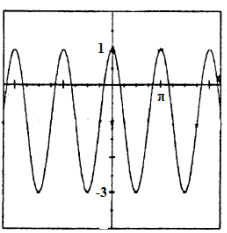 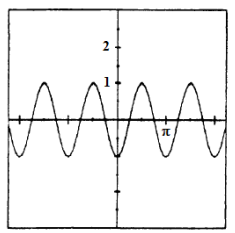 Amplitude  ___________					Amplitude  ___________Period  ____________						Period  ____________Frequency  ____________					Frequency  ____________Vertical Shift  __________					Vertical Shift  __________Cosine Function _______________________			Cosine Function _______________________3.  								4.  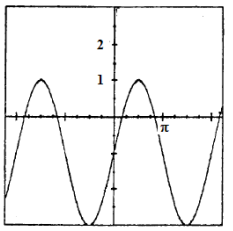 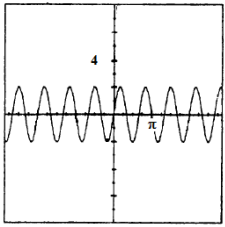 Amplitude  ___________					Amplitude  ___________Period  ____________						Period  ____________Frequency  ____________					Frequency  ____________Vertical Shift  __________					Vertical Shift  __________Sine Function _______________________			Sine Function _______________________Identify the amplitude, period,  phase shift, and/or vertical shift.  Graph the function before and after the phase shift.5.  					6.  Amplitude _______________  Period  _____________		Amplitude _______________  Period  _____________Phase Shift  ______________  Vertical Shift  ________		Phase Shift  ______________  Vertical Shift  ________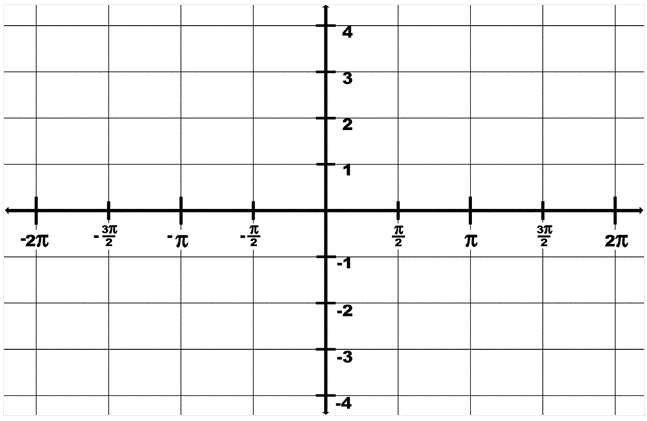 7.  					8.  Amplitude _______________  Period  _____________		Amplitude _______________  Period  _____________Phase Shift  ______________  Vertical Shift  ________		Phase Shift  ______________  Vertical Shift  ________